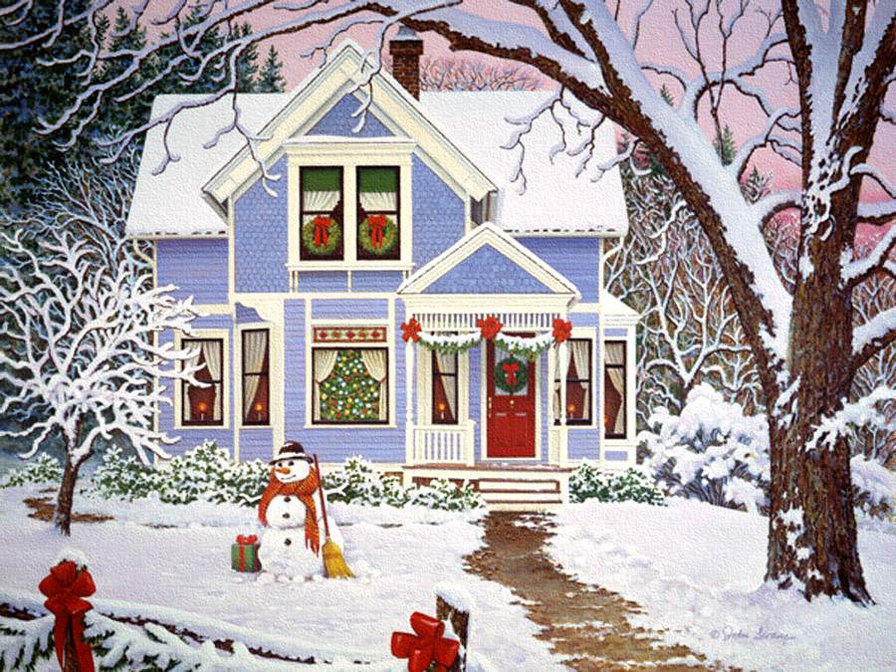 Администрация сельского поселения Кандаковский сельсоветобъявляет конкурс среди жителей сельского поселения на лучшее новогоднее оформление фасадов домов и прилегающей территории. Конкурсная комиссия подведет итоги 29 декабря 2020 года. Победителей ждут подарки.